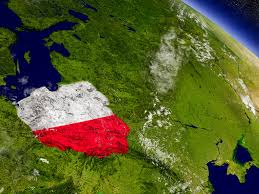 Plan pracy dydaktyczno- wychowawczej	Dla dzieci 3- letnichMaj4. 05 - 8.04 Słuchanie wierszy: Anna Bernat DOM (fragment)Dorota Gellnerowa – Kolorowe miasteczkoRyszard Przymus PolskaMaria Łaszczuk ZnakPrzeliczanie i porównywanie zbiorów. Zajęcia plastyczne: Praca plastyczna przy użyciu figur geometrycznych, flaga Polski.Moje miasto – odgadywanie charakterystycznych dla miasta miejsc, rozmowa z dzieckiem na ich tematĆwiczenia kształtujące motorykę małą- ćwiczenia grafomotoryczne, wycinanie nożyczkami..Domy i domki – kształtowanie wypowiedzi na podstawie obrazków.Mapa – zapoznanie z mapą fizyczną Polski, wskazanie gór, morza, rzeki WisłyWanda Chotomska Wars i Sawa opowiadanie – rozmowa na temat opowiadaniaZabawy ruchowe:Kocham Cię Polsko Biało czerwoni Dom – ojczyzna Zabawa ruchowa „Most”„Duży i mały dom” wycieczka pociągiemukładanie układanki czteroelementowej.